Republika e Kosovës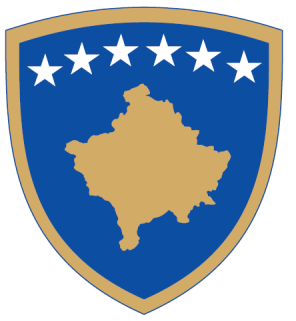 Republika Kosova - Republic of Kosovo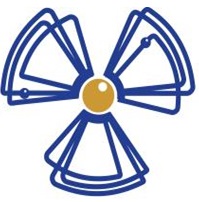 Qeveria – Vlada – GovernmentZyra e Kryeministrit /  Ured Premijera / Office of the Prime Minister  Agjencia e Kosovës për Mbrojtje nga Rrezatimi dhe Siguri BërthamoreKosovska Agencija za Zastitu od Zracenja i Nuklearnu BezbednostKosovo Agency for Radiation Protection and Nuclear SafetyF- 6.1 -KËRKESA PËR LËSHIMIN E LEJES PËR EXPORT-TRANSPORT TE BURIMEVE RADIOAKTIVE               ZAHTEV ZA IZDAVANJE DOZVOLA ZA IZVOZ I TRANSPORT RADIOAKTIVNIH IZVORAREQUEST FOR ISSUANCE OF PERMITS FOR EXPORT-TRANSPORT OF RADIOACTIVE SOURCES TË  DHËNAT  MBI  EXPORTUESIN-TRANSPORTUESIN · PODACI O IZVOZU-TRANSPORT · DATA ON EXPORTER-TRANSPORTER    TË DHËNAT MBI FORMËN E BURIMEVE RADIOAKTIVE · PODACI O OBLIKU RADIOAKTIVNIH IZVORA ·   DATA ON THE FORM OF RADIOACTIVE SOURCESTË DHËNAT PËR PËRDORUESIN E FUNDIT DHE MALLRAT QË  EXPORTOHEN · PODACI O KRAJNJEM KORISNIKU I O ROBI KOJA SE IZVOZI · DATA ON THE END-USER AND ON GOODS TO BE EXPORTED     3.a. Exportimi i Burimeve Radioaktive të Mbyllura · Izvoz Zatvorenih Radioaktivnih  Izvora · Export of Radioactive Sealed Sources     3.b. Exportimi i Burimeve Radioaktive të Hapura · Izvoz Otvorenih  Radioaktivnih  Izvora · Export of Radioactive Open Sources   VLERA E PËRGJITHËSHME E MALLRAVE TË EXPORTUARA DHE AFATI I SKADENCËS SË EXPORTIT · UKUPNA VREDNOST ROBE KOJA SE IZVOZI I ROK IZVOZ · TOTAL VALUE OF GOODS TO BE EXPORTED AND THE END DATE OF EXPORT NËNSHKRIMI I EXPORTUESIT-TRANSPORTUESIT · POTPIS IZVOZNIKA-TRANSPORTERA · SIGNATURE OF EXPORTER-TRANSPORTER    SHTOJCAT / PRILOZI / ATTACHMENTSShtojca 1 e plotësuar dhe e nënshkruar, përkatësisht Shtojca 2 · Ispunjen i potpis Prilog 1, odnosno  Prilog 2 · Filled out and signed Attachment 1, and  Attachment 2, respectivelyRepublika e KosovësRepublika Kosova - Republic of KosovoQeveria – Vlada – GovernmentZyra e Kryeministrit /  Ured Premijera / Office of the Prime MinisterAgjencia e Kosovës për Mbrojtje nga Rrezatimi dhe Siguri BërthamoreKosovska Agencija za Zastitu od Zracenja i Nuklearnu BezbednostKosovo Agency for Radiation Protection and Nuclear SafetySHTOJCA 1 · PRILOG 1 ·  ATTACHMNENT 1TË DHËNAT PËR PËRDORUESIN E FUNDIT DHE MALLRAT QË EXPORTOHENPODACI O KRAJNJEM KORISNIKU I O ROBI KOJA SE IZVOZIINFORMATION ON THE END-USER AND ON EXPORTED GOODSTË DHËNAT PËR PËRDORUESIN E FUNDIT TË BURIMEVE TË MBYLLURA RADIOAKTIVE ·  PODACI O KRAJNJEM KORISNIKU ZATVORENOG RADIOAKTIVNOG IZVORA · INFORMATION ON THE END-USER OF THE SEALED RADIOACTIVE SOURCETË DHËNAT PËR BURIMET E MBYLLURA RADIOAKTIVE · PODACI O ZATVORENOM RADIOAKTIVNOM IZVORU · INFORMATION ON THE SEALED RADIOACTIVE SOURCENËNSHKRIMI I EXPORTUESIT-TRANSPORTUESIT · POTPIS IZVOZNIKA-TRANSPORTERA · SIGNATURE OF EXPORTER-TRANSPORTER    Lista e dokumentacionit për Leje Import-Transportit te burimeve radioaktiveKërkesën drejtuar Agjencisë me të dhënat mbi përdoruesin e fundit, e protokolluar;Certifikata e burimit/eve radioaktive;Fletëpranimi-dorzimi pas përfundimit te exportit.Emri i personit juridik / fizik:  Ime pravnog / fizičkog lica:Name of legal/natural person:Emri i personit juridik / fizik:  Ime pravnog / fizičkog lica:Name of legal/natural person:Emri i personit juridik / fizik:  Ime pravnog / fizičkog lica:Name of legal/natural person:Emri i personit juridik / fizik:  Ime pravnog / fizičkog lica:Name of legal/natural person:Numri i biznesit:Poslovni broj:Business number:Numri i biznesit:Poslovni broj:Business number:Numri i biznesit:Poslovni broj:Business number:Numri i biznesit:Poslovni broj:Business number:Numri i biznesit:Poslovni broj:Business number:Emri i personit juridik / fizik:  Ime pravnog / fizičkog lica:Name of legal/natural person:Emri i personit juridik / fizik:  Ime pravnog / fizičkog lica:Name of legal/natural person:Emri i personit juridik / fizik:  Ime pravnog / fizičkog lica:Name of legal/natural person:Emri i personit juridik / fizik:  Ime pravnog / fizičkog lica:Name of legal/natural person:Kodi postar · Postal code:Kodi postar · Postal code:Kodi postar · Postal code:Kodi postar · Postal code:Kodi postar · Postal code:Kodi postar · Postal code:Qyteti · Grad · City:Rruga dhe numri · Ulica i broj · Street and number:Rruga dhe numri · Ulica i broj · Street and number:Rruga dhe numri · Ulica i broj · Street and number:Rruga dhe numri · Ulica i broj · Street and number:Telefoni· Telefon · Phone:Telefoni· Telefon · Phone:Telefoni· Telefon · Phone:Fax:E –mail:E –mail:Personi përgjegjës për mbrojtjen nga rrezatimi jonizues · Osoba odgovorna za zaštitu od jonizujućih zračenja · The person responsible for protection against ionizing radiation:Personi përgjegjës për mbrojtjen nga rrezatimi jonizues · Osoba odgovorna za zaštitu od jonizujućih zračenja · The person responsible for protection against ionizing radiation:Personi përgjegjës për mbrojtjen nga rrezatimi jonizues · Osoba odgovorna za zaštitu od jonizujućih zračenja · The person responsible for protection against ionizing radiation:Personi përgjegjës për mbrojtjen nga rrezatimi jonizues · Osoba odgovorna za zaštitu od jonizujućih zračenja · The person responsible for protection against ionizing radiation:Personi përgjegjës për mbrojtjen nga rrezatimi jonizues · Osoba odgovorna za zaštitu od jonizujućih zračenja · The person responsible for protection against ionizing radiation:Personi përgjegjës për mbrojtjen nga rrezatimi jonizues · Osoba odgovorna za zaštitu od jonizujućih zračenja · The person responsible for protection against ionizing radiation:Personi përgjegjës për mbrojtjen nga rrezatimi jonizues · Osoba odgovorna za zaštitu od jonizujućih zračenja · The person responsible for protection against ionizing radiation:Personi përgjegjës për mbrojtjen nga rrezatimi jonizues · Osoba odgovorna za zaštitu od jonizujućih zračenja · The person responsible for protection against ionizing radiation:Personi përgjegjës për mbrojtjen nga rrezatimi jonizues · Osoba odgovorna za zaštitu od jonizujućih zračenja · The person responsible for protection against ionizing radiation:Personi përgjegjës për mbrojtjen nga rrezatimi jonizues · Osoba odgovorna za zaštitu od jonizujućih zračenja · The person responsible for protection against ionizing radiation:Telefoni· Telefon· Phone:Telefoni· Telefon· Phone:E –mail:Forma e burimeve radioaktive · Oblik  radiaktivnih izvora · Form of radioactive sources:  të hapura · otvoreni · open   të  mbyllura · zatvoreni · sealedPër çdo burim të mbyllur radioaktiv bashkëngjitni të dhënat sipas Shtojcës 1, me të dhënat e përdoruesit të fundit dhe burimin/et që do të importohet/nZa svaki zatvoren radioaktivni izvor priložite  ispunjen i potpisen Prilog 1 sa podacima o krajnjem korisniku i o izvoz koji se uvozi  For every radioactive sealed source attach filled out and signed Attachment 1 with data on the end-user and on the source that is exportedPër çdo burim të mbyllur radioaktiv bashkëngjitni të dhënat sipas Shtojcës 1, me të dhënat e përdoruesit të fundit dhe burimin/et që do të importohet/nZa svaki zatvoren radioaktivni izvor priložite  ispunjen i potpisen Prilog 1 sa podacima o krajnjem korisniku i o izvoz koji se uvozi  For every radioactive sealed source attach filled out and signed Attachment 1 with data on the end-user and on the source that is exportedNumri i shtojcave të bashkëngjitura për 3.a · Broj priloga za 3.a · Number of attachments for 3.a:Për çdo burim të hapur radioaktiv bashkëngjiteni të dhënat sipas Shtojcës 2, me të dhënat e përdoruesit të fundit dhe burimin/et që do të exportohet/nZa svaki  otvoreni radioaktivni izvor (za svaki radionuklid) priložite  ispunjen i potpisan Prilog 2 sa podacima o krajnjem korisniku i o izvoz koji se uvozi.For every open radioactive source (for each radionuclide) attach filled out and signed Attachment 2 with data on the end-user and on the source that is exportedPër çdo burim të hapur radioaktiv bashkëngjiteni të dhënat sipas Shtojcës 2, me të dhënat e përdoruesit të fundit dhe burimin/et që do të exportohet/nZa svaki  otvoreni radioaktivni izvor (za svaki radionuklid) priložite  ispunjen i potpisan Prilog 2 sa podacima o krajnjem korisniku i o izvoz koji se uvozi.For every open radioactive source (for each radionuclide) attach filled out and signed Attachment 2 with data on the end-user and on the source that is exportedNumri i shtojcave të bashkëngjitura për 3.b · Broj priloga za 3.b · Number of attachments for 3.b.Vlera e përgjithshme e mallrave që exportohen (€)  · Ukupna vrednost robe koja se izvozi (€)· Total value of exported goods (€):  Vlera e përgjithshme e mallrave që exportohen (€)  · Ukupna vrednost robe koja se izvozi (€)· Total value of exported goods (€):  Afati i skadimit të Exportit  · Rok izvoza   · End date of export:Emri dhe mbiemri i personit të autorizuar Ime i prezime ovlašćenog lica  Name of the authorized person:Vula · Pećat · Seal:Data ·  Datum · Date:Nënshkrim · Potpis · Signature:Emri i personit juridik / fizik:Ime pravnog / fizičkog lica:Name of legal/natural person:Emri i personit juridik / fizik:Ime pravnog / fizičkog lica:Name of legal/natural person:Emri i personit juridik / fizik:Ime pravnog / fizičkog lica:Name of legal/natural person:Kodi postar · Poštanski broj · Postal code:Kodi postar · Poštanski broj · Postal code:Qyteti · Grad · City:Rruga dhe numri · Ulica i broj · Street and number:Rruga dhe numri · Ulica i broj · Street and number:Telefoni · Telefon · Phone:Telefoni · Telefon · Phone:Fax:Fax:Fax:E –mail:E –mail:Vendi · Zemlja · Country:Vendi · Zemlja · Country:Radiobërthamat · Radionuklid · Radionuclide: 1.1.Aktiviteti · Aktivnost · Activity:Kategoria sipas IAEA RS-G-1.9Kategorija po IAEA RS-G-1.9Category by IAEA RS-G-1.9 Kategoria sipas IAEA RS-G-1.9Kategorija po IAEA RS-G-1.9Category by IAEA RS-G-1.9 Radiobërthamat · Radionuklid · Radionuclide: 2.2.Aktiviteti · Aktivnost · Activity:Kategoria sipas IAEA RS-G-1.9Kategorija po IAEA RS-G-1.9Category by IAEA RS-G-1.9 Kategoria sipas IAEA RS-G-1.9Kategorija po IAEA RS-G-1.9Category by IAEA RS-G-1.9 Certifikata e burimit radioaktiv · Certifikat za radioaktivni izvor · Radioactive source certificateCertifikata e burimit radioaktiv · Certifikat za radioaktivni izvor · Radioactive source certificatePo · Da · Yes:         Po · Da · Yes:         Po · Da · Yes:         Nr./ Br./ No :               Nr./ Br./ No :                Jo · Nije · No:           Jo · Nije · No:          Kodi tariforë · Tarifna oznaka · Tariff code:Kodi tariforë · Tarifna oznaka · Tariff code:Kodi tariforë · Tarifna oznaka · Tariff code:Kodi tariforë · Tarifna oznaka · Tariff code:Kodi tariforë · Tarifna oznaka · Tariff code:Kodi tariforë · Tarifna oznaka · Tariff code:Kodi tariforë · Tarifna oznaka · Tariff code:Kodi tariforë · Tarifna oznaka · Tariff code:Kodi tariforë · Tarifna oznaka · Tariff code:Emri i prodhuesit · Trgovački naziv · Trade name:Emri i prodhuesit · Trgovački naziv · Trade name:Emri i prodhuesit · Trgovački naziv · Trade name:Emri i prodhuesit · Trgovački naziv · Trade name:Emri i prodhuesit · Trgovački naziv · Trade name:Emri i prodhuesit · Trgovački naziv · Trade name:Emri i prodhuesit · Trgovački naziv · Trade name:Emri i prodhuesit · Trgovački naziv · Trade name:Emri i prodhuesit · Trgovački naziv · Trade name:Adresa e prodhuesit · Adresa proizvođača· Address of the manufacturer:Adresa e prodhuesit · Adresa proizvođača· Address of the manufacturer:Adresa e prodhuesit · Adresa proizvođača· Address of the manufacturer:Adresa e prodhuesit · Adresa proizvođača· Address of the manufacturer:Adresa e prodhuesit · Adresa proizvođača· Address of the manufacturer:Adresa e prodhuesit · Adresa proizvođača· Address of the manufacturer:Adresa e prodhuesit · Adresa proizvođača· Address of the manufacturer:Adresa e prodhuesit · Adresa proizvođača· Address of the manufacturer:Adresa e prodhuesit · Adresa proizvođača· Address of the manufacturer:Sasia · Količina · Quantity:Sasia · Količina · Quantity:Sasia · Količina · Quantity:Sasia · Količina · Quantity:Sasia · Količina · Quantity:Sasia · Količina · Quantity:Sasia · Količina · Quantity:Sasia · Količina · Quantity:Sasia · Količina · Quantity:Vendi i prodhuesit · Zemlja proizvodnje · Country of manufacture:Vendi i prodhuesit · Zemlja proizvodnje · Country of manufacture:Vendi i prodhuesit · Zemlja proizvodnje · Country of manufacture:Vendi i prodhuesit · Zemlja proizvodnje · Country of manufacture:Vendi i prodhuesit · Zemlja proizvodnje · Country of manufacture:Vendi i prodhuesit · Zemlja proizvodnje · Country of manufacture:Vendi i prodhuesit · Zemlja proizvodnje · Country of manufacture:Vendi i prodhuesit · Zemlja proizvodnje · Country of manufacture:Vendi i prodhuesit · Zemlja proizvodnje · Country of manufacture:Emri dhe mbiemri i personit të autorizuar · Ime i prezime ovlašćenog lica · Name of the authorized person:Vula · Pećat · Seal:Data ·  Datum · Date:Nënshkrim · Potpis · Signature: